Обеспечение первичных мер пожарной безопасности (установка пожарной емкости в д. Катом)Обеспечение первичных мер пожарной безопасности (установка пожарной емкости в д. Катом)Объем финансирования - всего, руб. – 165343,2В т.ч. из местного бюджета, руб. – 3517,32ДОПОСЛЕ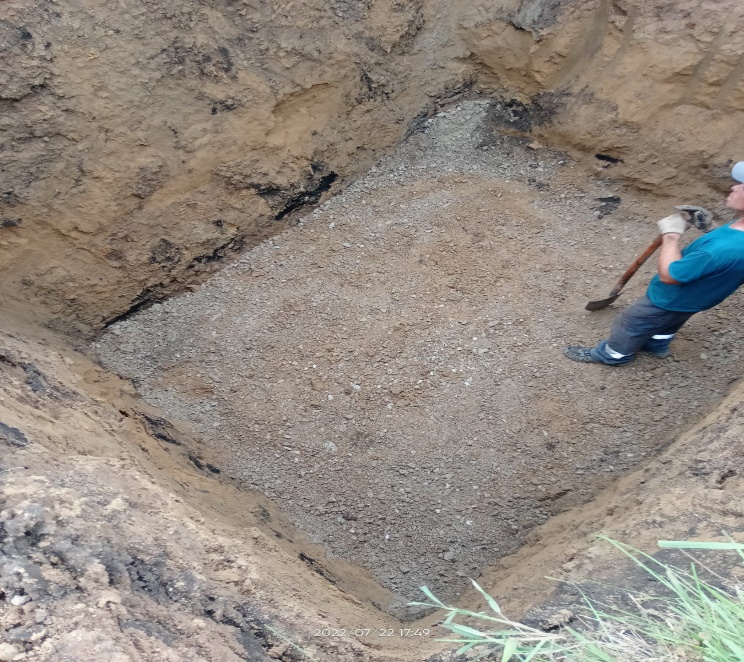 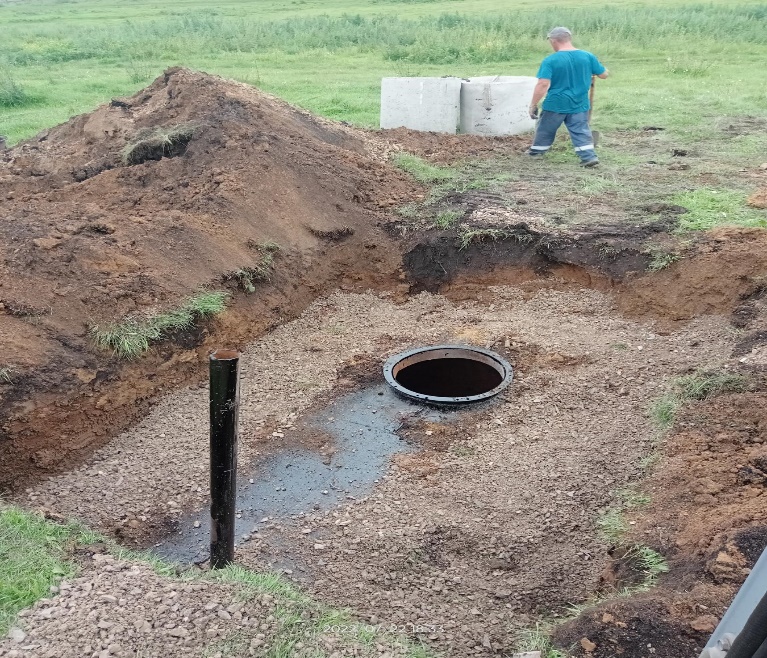 Обеспечение первичных мер пожарной безопасности в МКУ «КДЦ Новогромовского сельского поселения (огнезащитная обработка, ремонт автономной пожарной сигнализации)Обеспечение первичных мер пожарной безопасности в МКУ «КДЦ Новогромовского сельского поселения (огнезащитная обработка, ремонт автономной пожарной сигнализации)Объем финансирования – всего, руб. – 134656,8В т.ч. из местного бюджета, руб. – 2864,53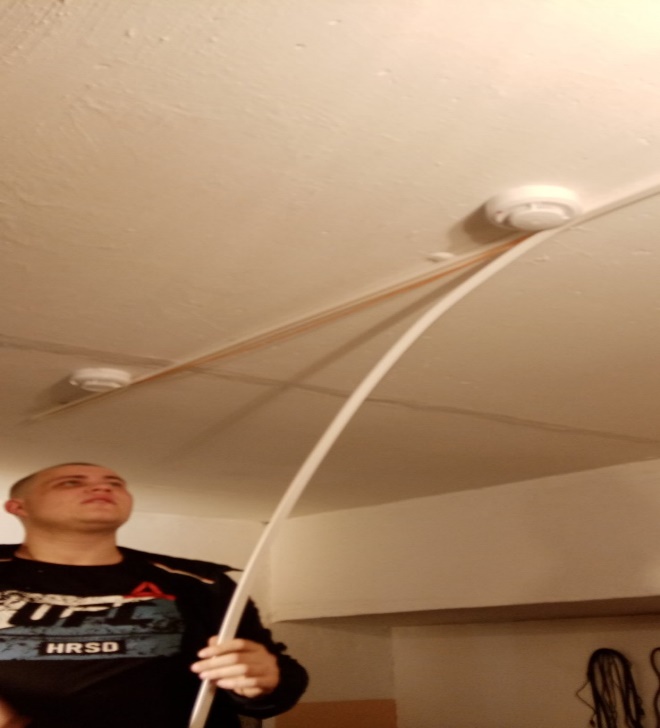 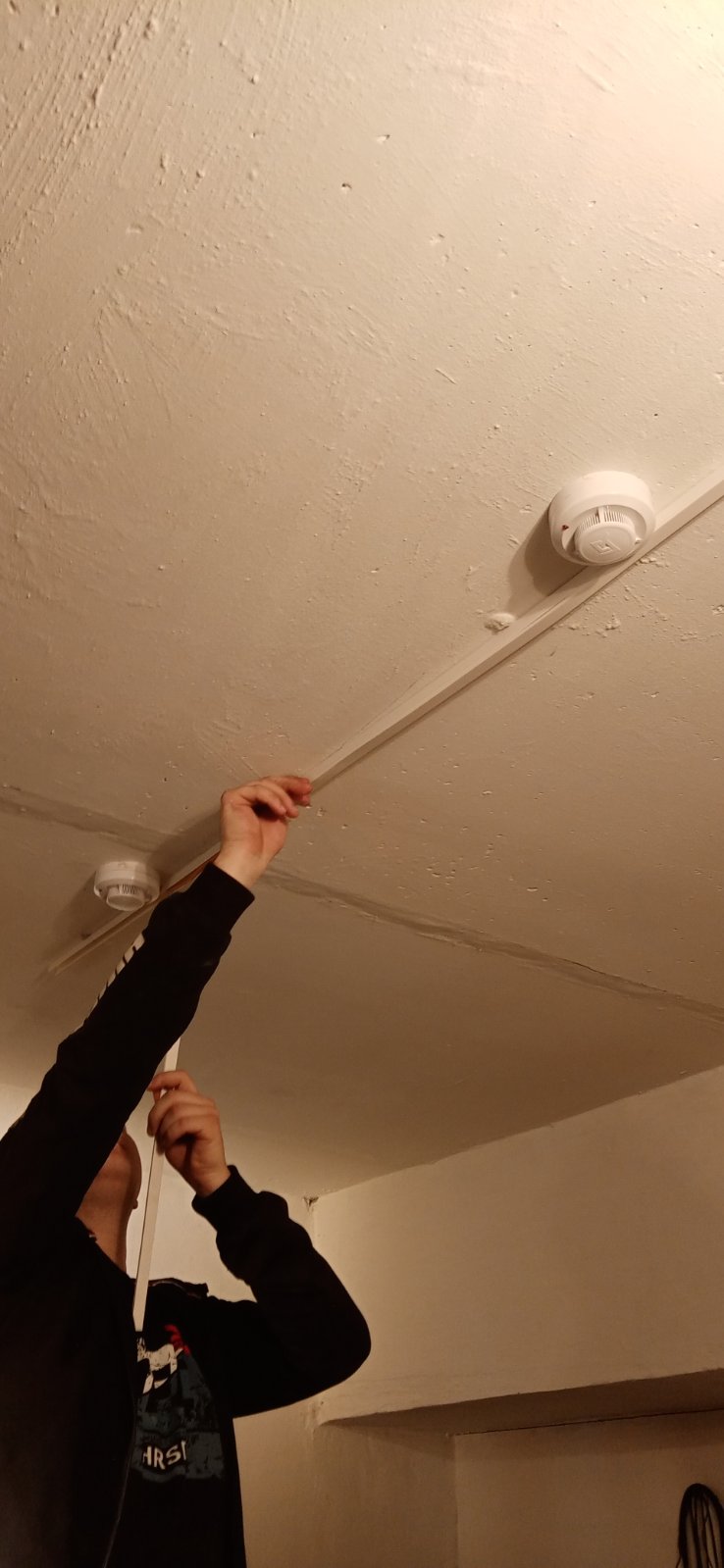 Благоустройство территории (приобретение оборудования для детской игровой площадки в д. Малиновка ул. Садовая) установка собственными силамиБлагоустройство территории (приобретение оборудования для детской игровой площадки в д. Малиновка ул. Садовая) установка собственными силамиОбъем финансирования – всего, руб. – 264100В т.ч. из местного бюджета, руб. – 5618,15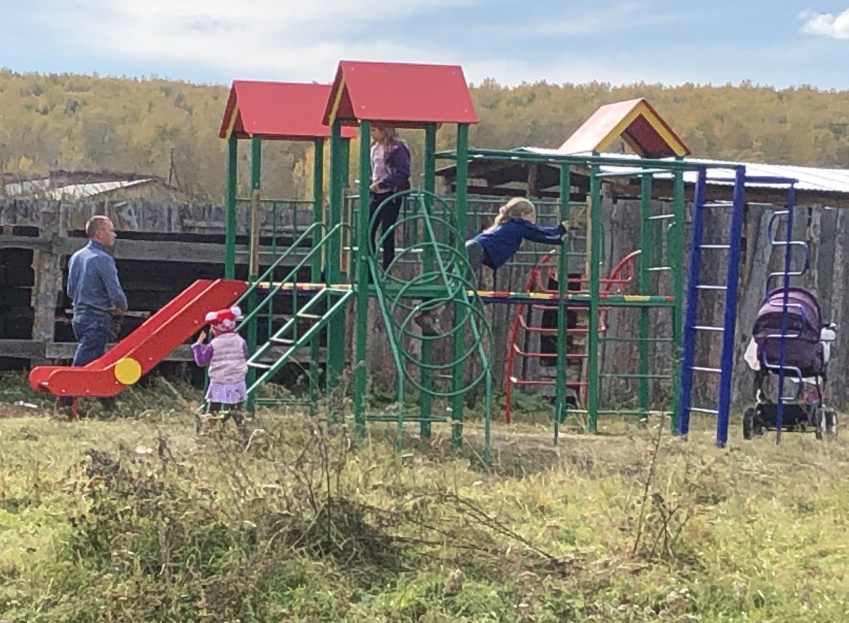 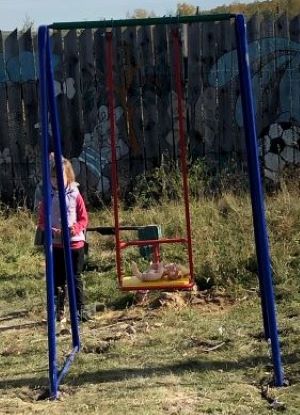 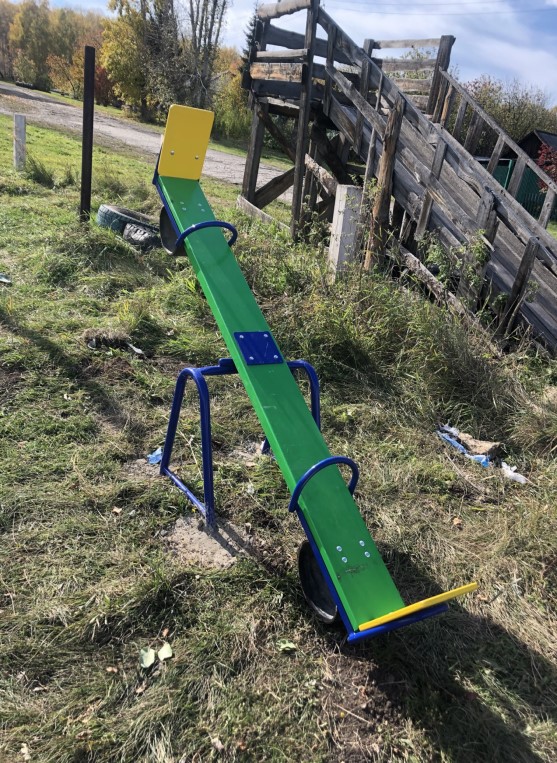 